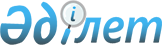 О реорганизации государственного учреждения "Управление по развитию языков Мангистауской области" и государственного учреждения "Управление архивов и документации Мангистауской области"Постановление акимата Мангистауской области от 16 апреля 2015 года № 112. Зарегистрировано Департаментом юстиции Мангистауской области от 14 мая 2015 года № 2719.
      Примечание РЦПИ.

      В тексте документа сохранена пунктуация и орфография оригинала.
      В соответствии с законами Республики Казахстан от 23 января 2001 года "О местном государственном управлении и самоуправлении в Республике Казахстан", от 1 марта 2011 года "О государственном имуществе" и постановлением акимата Мангистауской области от 26 января 2015 года № 11 "О внесении изменения в постановление акимата Мангистауской области от 1 июля 2013 года № 187 "О структуре местного государственного управления Мангистауской области" акимат области ПОСТАНОВЛЯЕТ:
      1. Реорганизовать государственное учреждение "Управление по развитию языков Мангистауской области" и государственное учреждение "Управление архивов и документации Мангистауской области" путем слияния в государственное учреждение "Управление по развитию языков, архивов и документации Мангистауской области" (далее – государственное учреждение).
      2. Утратило силу постановлением акимата Мангистауской области от 16.04.2020 № 64 (вводится в действие по истечении десяти календарных дней после дня его первого официального опубликования).


      3. Государственному учреждению "Управление по развитию языков Мангистауской области" (Толеугалиева Г.Б.):
      обеспечить официальное опубликование данного постановления в информационно-правовой системе "Әділет" и в средствах массовой информации, размещение на интернет-ресурсе акимата Мангистауской области;
      обеспечить государственную регистрацию государственного учреждения в органах юстиции Мангистауской области;
      принять иные меры, вытекающие из настоящего постановления.
      4. Государственному учреждению "Управление финансов Мангистауской области" (Альбекова М.Б.) внести соответствующие изменения в Реестр объектов коммунальной собственности области.
      5. Контроль за исполнением данного постановления возложить на заместителя акима области Нургазиеву Б.Г.
      6. Настоящее постановление вступает в силу со дня государственной регистрации в органах юстиции и вводится в действие по истечении десяти календарных дней после дня его первого официального опубликования.
      "СОГЛАСОВАНО"
      руководитель государственного учреждения
      "Управление финансов
      Мангистауской области"
      Альбекова М.Б.
      16 апреля 2015 год
      руководитель государственного учреждения
      "Управление по развитию языков
      Мангистауской области"
      Толеугалиева Г.Б.
      16 апреля 2015 год ПОЛОЖЕНИЕ о государственном учреждении "Управление по развитию языков, архивов и документации Мангистауской области"
      Сноска. Положение утратило силу постановлением акимата Мангистауской области от 16.04.2020 № 64 (вводится в действие по истечении десяти календарных дней после дня его первого официального опубликования).
					© 2012. РГП на ПХВ «Институт законодательства и правовой информации Республики Казахстан» Министерства юстиции Республики Казахстан
				
Аким области
А. АйдарбаевУтверждено
постановлением акимата
Мангистауской области
от 16 апреля 2015 года № 112